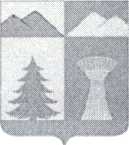 АДМИНИСТРАЦИЯ МУНИЦИПАЛЬНОГО РАЙОНА
«УЛЁТОВСКИЙ РАЙОН» 
ЗАБАЙКАЛЬСКОГО КРАЯ
ПОСТАНОВЛЕНИЕ«____» марта 2023 года									№ ____/нс. УлётыОб утверждении муниципальной программы «Профилактика экстремизма и терроризма, а также минимизации и (или) ликвидации последствий проявления терроризма и экстремизма на территории муниципального района «Улётовский район» Забайкальского края на 2023 - 2025 годы»В соответствии со статьёй 3 и пунктом 3 статьи 5 Федерального закона от 06.03.2006 № 35-ФЗ «О противодействии терроризму», статьями 4, 5 Федерального закона от 25.07.2002 № 114-ФЗ «О противодействии экстремистской деятельности», пунктом 6.1 части 1 статьи 15 Федерального закона от 06.10.2003 № 131-ФЗ «Об общих принципах организации местного самоуправления в Российской Федерации», Уставом муниципального района «Улётовский район» Забайкальского края, принятым решением Совета муниципального района «Улётовский район» Забайкальского края от 03.12.2014 № 146, постановлением администрации муниципального района «Улётовский район» Забайкальского края от 13.02.2023 № 81 «О разработке муниципальной программы «Профилактика экстремизма и терроризма, а также минимизации и (или) ликвидации последствий проявления терроризма и экстремизма на территории муниципального района «Улётовский район» Забайкальского края на 2023 - 2025 годы», постановлением администрации муниципального района «Улётовский район» Забайкальского края от 11.12.2013 № 645/н «Об утверждении Порядка принятия решений о разработке, формировании и реализации оценки эффективности муниципальных программ муниципального района «Улётовский район», в целях минимизации и (или) ликвидации последствий проявления терроризма и экстремизма на территории муниципального района «Улётовский район» Забайкальского края», администрация муниципального района «Улётовский район» Забайкальского края постановляет:Утвердить муниципальную программу «Профилактика экстремизма и терроризма, а также минимизации и (или) ликвидации последствий проявления терроризма и экстремизма на территории муниципального района «Улётовский район» Забайкальского края на 2023 - 2025 годы» согласно приложению к настоящему постановлению.Настоящее постановление официально опубликовать (обнародовать) на официальном сайте муниципального района «Улётовский район» в информационно-телекоммуникационной сети «Интернет» в разделе «Документы» - «Правовые акты администрации», в разделе «Деятельность» - «Социальная сфера, физическая культура и спорт, муниципальные программы» - «МУНИЦИПАЛЬНЫЕ ПРОГРАММЫ» - «НПА и документы» и в разделе «Деятельность» - «Комиссии и рабочие группы» - «Антитеррористическая комиссия» - https://:uletov.75.ru/.Контроль за исполнением настоящего постановления оставляю за собой.Глава муниципального района
«Улётовский район» 								А.И. СинкевичПриложениек постановлению администрациимуниципального района«Улётовский район» «____» марта 2023 года № ____/нМуниципальная программа«Профилактика экстремизма и терроризма, а также минимизации и (или)
ликвидации последствии проявления терроризма и экстремизма на
территории муниципального района «Улётовский район» Забайкальского края на 2023 - 2025 годы»Паспорт муниципальной программы «Профилактика экстремизма и терроризма, а также минимизации и (или)
ликвидации последствий проявления терроризма и экстремизма на
территории муниципального района «Улётовский район» Забайкальского края на 2023 - 2025 годы»Характеристика текущего состояния сферы действия ПрограммыНеобходимость подготовки Программы и последующей ее реализации вызвана тем, что современная ситуация в сфере борьбы с терроризмом и экстремизмом в Российской Федерации остаётся напряжённой.Настоящая Программа разработана в соответствии с Федеральными законами от 06.03.2006 N 35-ФЗ «О противодействии терроризму», от 25.07.2002 N 114-ФЗ «О противодействии экстремистской деятельности», Уставом муниципального района «Улётовский район» Забайкальского края, принятым решением Совета муниципального района «Улётовский район» Забайкальского края от 03.12.2014 № 146, в целях определения основных направлений деятельности в рамках реализации вопроса местного значения - участие в профилактике терроризма и экстремизма, а также в минимизации и (или) ликвидации последствий проявления терроризма и экстремизма на территории муниципального образования.Основные усилия в сфере противодействия терроризму и экстремизму необходимо направить на проведение воспитательной, пропагандистской работы с населением, направленной на предупреждение террористической и экстремистской деятельности и повышение бдительности, обеспечение антитеррористической защищенности объектов социальной сферы, мест с массовым пребыванием людей, объектов коммунальной инфраструктуры.На территории муниципального района «Улётовский район» Забайкальского края за предшествующий 2022 год преступлений террористического характера не зарегистрировано, межнациональных конфликтов в муниципальном районе «Улётовский район» Забайкальского края также не зафиксировано.На территории муниципального района «Улётовский район» Забайкальского края расположено 33 объекта, подлежащих категорированию и паспортизации, в соответствии с требованиями к антитеррористической защищенности отдельных объектов (территорий), из них 18 объектов образования (детские сады, школы), 2 учреждения здравоохранения, 4 учреждения культуры, 2 религиозных организации, 7 объектов торговли, 1 объект социальной защиты населения. Характерными недостатками по обеспечению безопасности данных объектах социальной сферы, здравоохранения, образования, культуры являются: отсутствие тревожной сигнализации с выводом на пульт централизованной охраны, систем оповещения, металлических дверей, систем видеонаблюдения.Большое значение для организации противодействия экстремизму имеет мониторинг его проявлений, а также недопущение использования средств массовой информации для пропаганды его идей.Важнейшими условиями успешного выполнения Программы является эффективное взаимодействие администрации муниципального района «Улётовский район» Забайкальского края с правоохранительными органами, образовательными учреждениями, учреждениями культуры, общественными организациями и объединениями, некоммерческими организациями в рамках ее реализации.Приоритеты муниципальной политики в сфере реализации ПрограммыОсновным приоритетом программы является противодействие распространению терроризма и экстремизма на территории муниципального района «Улётовский район» Забайкальского края.Основные цели и задачи, сроки и этапы реализации Программы, а также целевые индикаторы и показателиОсновной целью Программы являются:Реализация государственной политики в области профилактики терроризма, минимизации и (или) ликвидации последствий его проявлений, а также защита личности, общества и государства от террористических актов и иных проявлений терроризма на территории муниципального района «Улётовский район» Забайкальского края.Основными задачами Программы являются:Выявление и устранение причин и условий, способствующих возникновению и распространению терроризма на территории муниципального района «Улётовский район»;Обеспечение выполнения требований к антитеррористической защищенности объектов (территорий) образовательных учреждений;Организация и проведение в муниципальном районе «Улётовский район» Забайкальского края информационно-пропагандистских мероприятий по разъяснению сущности терроризма и его общественной опасности, а также по формированию у граждан неприятия идеологии терроризма, в том числе путём распространения информационных материалов, печатной продукции, проведения разъяснительной работы и иных мероприятий;Поддержание в состоянии постоянной готовности к эффективному использованию сил и средств муниципального района «Улётовский район» Забайкальского края предназначенных для минимизации и (или) ликвидации последствий проявлений терроризма и его неблагоприятного морально-психологического воздействия на общество или отдельные социальные группы.Цели, задачи и целевые показатели реализации муниципальной программы «Профилактика экстремизма и терроризма, а также минимизации и (или) ликвидации последствий проявления терроризма и экстремизма на территории муниципального района «Улётовский район» Забайкальского края на 2023 - 2025 годы» приведены в приложении 1 к настоящей Программе.Срок реализации Программы рассчитан на три года с 2023 по 2025 годы. Выделение этапов не предусмотрено.Индикаторы достижения цели ПрограммыПеречень основных мероприятий ПрограммыДля достижения цели и решения задач Программы необходимо реализовать ряд основных мероприятий. Перечень основных мероприятий муниципальной программы «Профилактика экстремизма и терроризма, а также минимизации и (или) ликвидации последствий проявления терроризма и экстремизма на территории муниципального района «Улётовский район» Забайкальского края на 2023 - 2025 годы» с указанием сроков их реализации приведён в приложении 2 к настоящей Программе.Описание рисков реализации Программы и способов их минимизацииК рискам реализации Программы, которыми могут управлять ответственный исполнитель и соисполнители Программы, уменьшая вероятность их возникновения, следует отнести следующие:Внутренние риски:Организационные, связанные с возможной неэффективной реализацией выполнения мероприятий программы в результате недостаточной квалификации кадров исполнителей.Внешние риски:Риски законодательных изменений, проявляющиеся в вероятности изменения действующих норм, с выходом новых нормативных правовых актов и невозможностью выполнения каких-либо обязательств, в связи с данными изменениями.Непредвиденные риски, связанные с резким ухудшением состояния экономики вследствие финансового и экономического кризиса, а также природными и техногенными авариями, катастрофами и стихийными бедствиями.К мерам регулирования и управления выше указанными рисками, способным минимизировать последствия неблагоприятных явлений и процессов, следует отнести:создание эффективной системы контроля исполнения программных мероприятий, эффективного использования бюджетных средств;внесение своевременной корректировки и выделение дополнительных объёмов финансирования основным исполнителям целевых мероприятий, входящих в состав программы;разработку соответствующих мер по контролю межведомственной координации в ходе реализации программы;оперативное реагирование и внесение изменений в программу, снижающие воздействие негативных факторов на выполнение целевых показателей программы.Управление реализацией ПрограммойПрограмма реализуется в соответствии с законодательством Российской Федерации, и муниципальными правовыми актами муниципального района «Улётовский район» Забайкальского края в сфере межнациональных отношений и профилактики терроризма и экстремизма.Управление реализацией Программы включает следующие элементы:разработку и принятие правовых актов, необходимых для реализации мероприятий Программы;ежегодную подготовку и уточнение перечня программных мероприятий на очередной год и плановый период, уточнение затрат на реализацию программных мероприятий;совершенствование организационной структуры управления муниципальной программы с чётким определением состава, функций, механизмов, координации действий исполнителей и соисполнителей мероприятий Программы;размещение в средствах массовой информации и на официальном сайте муниципального района «Улётовский район» информации о ходе и результатах реализации муниципальной программы.Контроль и отчётностьКонтроль за реализацией Программы осуществляет разработчик Программы - администрация муниципального района «Улётовский район» Забайкальского края.Ответственный исполнитель ежегодно готовит годовой отчёт о реализации Программы и до 1 марта года, следующего за отчётным, представляет его в отдел имущественных, земельных отношений и экономики администрации муниципального района «Улётовский район» для оценки эффективности реализации Программы.Приложение 1 к муниципальной
программе «Профилактика
экстремизма и терроризма, а также
минимизации и (или) ликвидации
последствий проявления терроризма и
экстремизма на территории
муниципального района «Улётовский
район» Забайкальского края на 2023 - 
2025 годы»Цели, задачи и целевые показатели реализации муниципальной программы «Профилактика экстремизма и
терроризма, а также минимизации и (или) ликвидации последствий проявления терроризма и экстремизма на
территории муниципального района «Улётовский район» Забайкальского края на 2023 - 2025 годы»Приложение 2 к муниципальной
программе «Профилактика
экстремизма и терроризма, а также
минимизации и (или) ликвидации
последствий проявления терроризма и
экстремизма на территории
муниципального района «Улётовский
район» Забайкальского края на 2023 - 
2025 годы»Перечень основных мероприятий муниципальной программы «Профилактика экстремизма и терроризма, а также
минимизации и (или) ликвидации последствий проявления терроризма и экстремизма на территории муниципального района «Улётовский район» Забайкальского края на 2023 - 2025 годы»Наименование муниципальной программыМуниципальная программа «Профилактика экстремизма и терроризма, а также минимизации и (или) ликвидации последствий проявления терроризма и экстремизма на территории муниципального района «Улётовский район» Забайкальского края на 2023 - 2025 годы» (далее – Программа)Дата принятия решения о разработке ПрограммыПостановление администрации муниципального района «Улётовский район» Забайкальского края от 13.02.2023 № 81 «О разработке муниципальной программы «Профилактика экстремизма и терроризма, а также минимизации и (или) ликвидации последствий проявления терроризма и экстремизма на территории муниципального района «Улётовский район» Забайкальского края на 2023 - 2025 годы»Дата утверждения ПрограммыПостановление администрации муниципального района «Улётовский район» Забайкальского края от ____ марта 2023 года № ____/н «Об утверждении муниципальной программы «Профилактика экстремизма и терроризма, а также минимизации и (или) ликвидации последствий проявления терроризма и экстремизма на территории муниципального района «Улётовский район» Забайкальского края на 2023 - 2025 годы»Заказчик ПрограммыАдминистрация муниципального района «Улётовский район» Забайкальского краяРазработчик программы и координатор ПрограммыАдминистрация муниципального района «Улётовский район» Забайкальского краяИсполнители Программы и основных мероприятий ПрограммыАдминистрация муниципального района «Улётовский район» Забайкальского краяОтдел образования и социальной политики администрации муниципального района «Улётовский район» Забайкальского краяМРУК МР «Улётовский район» ОМВД России по Улетовскому районуАдминистрации городского и сельских поселений муниципального района «Улётовский район» Забайкальского краяЦели ПрограммыРеализация государственной политики в области профилактики терроризма, минимизации и (или) ликвидации последствий его проявлений, а также защита личности, общества и государства от террористических актов и иных проявлений терроризма на территории муниципального района «Улётовский район» Забайкальского краяЗадачи Программы:Выявление и устранение причин и условий, способствующих возникновению и распространению терроризма на территории муниципального района «Улётовский район» Забайкальского края;Обеспечение выполнения требований к антитеррористической защищенности объектов (территорий) образовательных учреждений;Организация и проведение в муниципальном районе «Улётовский район» Забайкальского края информационно-пропагандистских мероприятий по разъяснению сущности терроризма и его общественной опасности, а также по формированию у граждан неприятия идеологии терроризма, в том числе путём распространения информационных материалов, печатной продукции, проведения разъяснительной работы и иных мероприятий;Поддержание в состоянии постоянной готовности к эффективному использованию сил и средств муниципального района «Улётовский район» Забайкальского края, предназначенных для минимизации и (или) ликвидации последствий проявлений терроризма и его неблагоприятного морально-психологического воздействия на общество или отдельные социальные группы.Сроки реализации ПрограммыРеализация Программы предусмотрена в один этап 2023 - 2025 годы включительноПеречень основных мероприятий ПрограммыОрганизация и проведение заседаний антитеррористической комиссии муниципального района «Улётовский район» Забайкальского края;Организация и проведение проверок соответствия уровня антитеррористической защищенности объектов (территорий) образовательных учреждений;Организация и проведение информационно-
пропагандистских мероприятий по разъяснению сущности терроризма и его общественной опасности;Обеспечение выпуска и размещения видео-аудио роликов и печатной продукции по вопросам профилактики терроризма;Обеспечение изготовления и размещения в средствах массовой информации (включая официальный сайт муниципального района «Улётовский район») информационных материалов по вопросам профилактики терроризма;Организация и проведение тренировок по отработке порядка действий при угрозе совершения или совершении террористического акта работников объектов (территорий), к антитеррористической защищённости, которых установлены отдельные требования нормативными правовыми актами Российской Федерации, находящихся в муниципальной собственности или в ведении органов местного самоуправления.Ожидаемые конечные результаты реализации ПрограммыНеприятие идеологии терроризма гражданами муниципального района «Улётовский район» Забайкальского края;Отсутствие причин и условий, способствующих осуществлению проявлений террористического характера;Обеспечение антитеррористической защищённости объектов, подведомственных органам местного самоуправления, в соответствии с требованиями федерального законодательства;Умение граждан правильно действовать при чрезвычайных ситуациях, вызванных террористическим актом.Объёмы и источники финансирования ПрограммыОбъёмы финансирования муниципальной программы по годам реализации, тыс. рублей
Всего: 5330 тыс. руб.В том числе:2023 год - 151 о тыс. руб.2024 год - 181 о тыс. руб.2025 год - 2010 тыс, руб.Целевой показатель (индикатор)Количество проведённых заседаний антитеррористической комиссии муниципального района «Улётовский район» Забайкальского края;Обеспечение соответствия уровня антитеррористической защищенности объектов (территорий) образовательных учреждений;Доля охвата населения муниципального района «Улётовский район» Забайкальского края информационно-пропагандистскими мероприятиями по разъяснению сущности терроризма и его общественной опасности;Количество размещённых видео- и аудио-роликов и печатной продукции по вопросам профилактики терроризма;Количество изготовленных и размещённых в средствах массовой информации (включая официальный сайт муниципального района «Улётовский район») информационных материалов по вопросам профилактики терроризма;Количество тренировок по отработке порядка действий при угрозе совершения или совершении террористического акта работников объектов (территорий), к антитеррористической защищенности которых установлены отдельные требования нормативными правовыми актами Российской Федерации, находящихся в муниципальной собственности или в ведении органов местного самоуправления.Наименование индикатора/ непосредственного результатаЕдиница измеренияБазовый показательЗначение целевого показателяЗначение целевого показателяЗначение целевого показателяИсточник значений показателейНаименование индикатора/ непосредственного результатаЕдиница измерения2022202320242025Источник значений показателейЦелевой показатель 1.Количество проведённых заседаний антитеррористической комиссии муниципального района «Улётовский район» Забайкальского краяединицы4566Положение об антитеррористической комиссии муниципального района «Улётовский район» Забайкальского края, утверждённое постановлением администрации муниципального района «Улётовский район» Забайкальского края от 31.05.2018 № 239/нЦелевой показатель 2. Обеспечение соответствия уровня антитеррористической защищенности объектов (территорий) образовательных учрежденийединицы2353Постановления Правительства Российской Федерации, устанавливающие требования к антитеррористической защищенности отдельных объектов (территорий)Целевой показатель 3.Доля охвата населения муниципального района «Улётовский район» информационно - пропагандистскими мероприятиями по разъяснению сущности терроризма и его общественной опасностипроценты30507080пункт 2 статьи 5.2 Федерального закона от 06.03.2006 № 35-Ф3«О противодействии терроризму»Целевой показатель 4.Количество размещённых видео - аудио роликов и печатной продукции по вопросам профилактики терроризмаединицы0333пункт 2 статьи 5.2 Федерального закона от 06.03.2006 № 35-Ф3«О противодействии терроризму»Целевой показатель 5.Количество изготовленных и размещённых в средствах массовой информации (включая официальный сайт муниципального района «Улётовский район») информационных материалов по вопросам профилактики терроризмаединицы1666пункт 2 статьи 5.2 Федерального закона от 06.03.2006 № 35-Ф3«О противодействии терроризму»Целевой показатель 6.Количество тренировок по отработке порядка действий при угрозе совершения или совершении террористического акта работников объектов (территорий), к антитеррористической защищенности которых установлены отдельные требования нормативными правовыми актами Российской Федерации, находящихся в муниципальной собственности или в ведении органов местного самоуправленияединицы«Концепция противодействия терроризму в Российской Федерации» (утв. Президентом РФ 05.10.2009)№ строкиНаименование цели (целей) и задач, целевых показателейЕдиницаизмеренияЗначение целевого показателяЗначение целевого показателяЗначение целевого показателяФинансирование тыс. руб.Финансирование тыс. руб.Финансирование тыс. руб.Источник значений показателей№ строкиНаименование цели (целей) и задач, целевых показателейЕдиницаизмерения202320242025202320242025Источник значений показателейЦель: Реализация государственной политики в области профилактики терроризма, минимизации и (или) ликвидации последствий его проявлений, а также защита личности, общества и государства от террористических актов и иных проявлений терроризма на территории муниципального района «Улётовский район» Забайкальского краяЦель: Реализация государственной политики в области профилактики терроризма, минимизации и (или) ликвидации последствий его проявлений, а также защита личности, общества и государства от террористических актов и иных проявлений терроризма на территории муниципального района «Улётовский район» Забайкальского краяЦель: Реализация государственной политики в области профилактики терроризма, минимизации и (или) ликвидации последствий его проявлений, а также защита личности, общества и государства от террористических актов и иных проявлений терроризма на территории муниципального района «Улётовский район» Забайкальского краяЦель: Реализация государственной политики в области профилактики терроризма, минимизации и (или) ликвидации последствий его проявлений, а также защита личности, общества и государства от террористических актов и иных проявлений терроризма на территории муниципального района «Улётовский район» Забайкальского краяЦель: Реализация государственной политики в области профилактики терроризма, минимизации и (или) ликвидации последствий его проявлений, а также защита личности, общества и государства от террористических актов и иных проявлений терроризма на территории муниципального района «Улётовский район» Забайкальского краяЦель: Реализация государственной политики в области профилактики терроризма, минимизации и (или) ликвидации последствий его проявлений, а также защита личности, общества и государства от террористических актов и иных проявлений терроризма на территории муниципального района «Улётовский район» Забайкальского краяЦель: Реализация государственной политики в области профилактики терроризма, минимизации и (или) ликвидации последствий его проявлений, а также защита личности, общества и государства от террористических актов и иных проявлений терроризма на территории муниципального района «Улётовский район» Забайкальского краяЦель: Реализация государственной политики в области профилактики терроризма, минимизации и (или) ликвидации последствий его проявлений, а также защита личности, общества и государства от террористических актов и иных проявлений терроризма на территории муниципального района «Улётовский район» Забайкальского краяЦель: Реализация государственной политики в области профилактики терроризма, минимизации и (или) ликвидации последствий его проявлений, а также защита личности, общества и государства от террористических актов и иных проявлений терроризма на территории муниципального района «Улётовский район» Забайкальского краяЦель: Реализация государственной политики в области профилактики терроризма, минимизации и (или) ликвидации последствий его проявлений, а также защита личности, общества и государства от террористических актов и иных проявлений терроризма на территории муниципального района «Улётовский район» Забайкальского краяЗадача: Выявление и устранение причин и условий, способствующих возникновению и распространению терроризма на территории муниципального района «Улётовский район» Забайкальского краяЗадача: Выявление и устранение причин и условий, способствующих возникновению и распространению терроризма на территории муниципального района «Улётовский район» Забайкальского краяЗадача: Выявление и устранение причин и условий, способствующих возникновению и распространению терроризма на территории муниципального района «Улётовский район» Забайкальского краяЗадача: Выявление и устранение причин и условий, способствующих возникновению и распространению терроризма на территории муниципального района «Улётовский район» Забайкальского краяЗадача: Выявление и устранение причин и условий, способствующих возникновению и распространению терроризма на территории муниципального района «Улётовский район» Забайкальского краяЗадача: Выявление и устранение причин и условий, способствующих возникновению и распространению терроризма на территории муниципального района «Улётовский район» Забайкальского краяЗадача: Выявление и устранение причин и условий, способствующих возникновению и распространению терроризма на территории муниципального района «Улётовский район» Забайкальского краяЗадача: Выявление и устранение причин и условий, способствующих возникновению и распространению терроризма на территории муниципального района «Улётовский район» Забайкальского краяЗадача: Выявление и устранение причин и условий, способствующих возникновению и распространению терроризма на территории муниципального района «Улётовский район» Забайкальского краяЗадача: Выявление и устранение причин и условий, способствующих возникновению и распространению терроризма на территории муниципального района «Улётовский район» Забайкальского края1.1 Целевой показатель 1.Количество проведённых заседаний антитеррористической комиссии муниципального района «Улётовский район» единицы566НетребуетсяНетребуетсяНетребуетсяПоложение об антитеррористической комиссии муниципального района «Улётовский район» Забайкальского края, утверждённое постановлением администрации муниципального района «Улётовский район» Забайкальского края от 31.05.2018 № 239/нЗадача: Обеспечение выполнения требований к антитеррористической защищенности объектов (территорий) образовательных учрежденийЗадача: Обеспечение выполнения требований к антитеррористической защищенности объектов (территорий) образовательных учрежденийЗадача: Обеспечение выполнения требований к антитеррористической защищенности объектов (территорий) образовательных учрежденийЗадача: Обеспечение выполнения требований к антитеррористической защищенности объектов (территорий) образовательных учрежденийЗадача: Обеспечение выполнения требований к антитеррористической защищенности объектов (территорий) образовательных учрежденийЗадача: Обеспечение выполнения требований к антитеррористической защищенности объектов (территорий) образовательных учрежденийЗадача: Обеспечение выполнения требований к антитеррористической защищенности объектов (территорий) образовательных учрежденийЗадача: Обеспечение выполнения требований к антитеррористической защищенности объектов (территорий) образовательных учрежденийЗадача: Обеспечение выполнения требований к антитеррористической защищенности объектов (территорий) образовательных учрежденийЗадача: Обеспечение выполнения требований к антитеррористической защищенности объектов (территорий) образовательных учреждений2.1Целевой показатель 2.Обеспечение соответствия уровня антитеррористической защищенности объектов (территорий) образовательных учрежденийединицы353150018002000Постановления Правительства Российской Федерации, устанавливающие требования к антитеррористической защищенности отдельных объектов (территорий)Задача: Организация и проведение в муниципальном районе «Улётовский район» Забайкальского края информационно-пропагандистских мероприятий по разъяснению сущности терроризма и его общественной опасности, а также по формированию у граждан неприятия идеологии терроризма, в том числе путём распространения информационных материалов, печатной продукции, проведения разъяснительной работы и иных мероприятийЗадача: Организация и проведение в муниципальном районе «Улётовский район» Забайкальского края информационно-пропагандистских мероприятий по разъяснению сущности терроризма и его общественной опасности, а также по формированию у граждан неприятия идеологии терроризма, в том числе путём распространения информационных материалов, печатной продукции, проведения разъяснительной работы и иных мероприятийЗадача: Организация и проведение в муниципальном районе «Улётовский район» Забайкальского края информационно-пропагандистских мероприятий по разъяснению сущности терроризма и его общественной опасности, а также по формированию у граждан неприятия идеологии терроризма, в том числе путём распространения информационных материалов, печатной продукции, проведения разъяснительной работы и иных мероприятийЗадача: Организация и проведение в муниципальном районе «Улётовский район» Забайкальского края информационно-пропагандистских мероприятий по разъяснению сущности терроризма и его общественной опасности, а также по формированию у граждан неприятия идеологии терроризма, в том числе путём распространения информационных материалов, печатной продукции, проведения разъяснительной работы и иных мероприятийЗадача: Организация и проведение в муниципальном районе «Улётовский район» Забайкальского края информационно-пропагандистских мероприятий по разъяснению сущности терроризма и его общественной опасности, а также по формированию у граждан неприятия идеологии терроризма, в том числе путём распространения информационных материалов, печатной продукции, проведения разъяснительной работы и иных мероприятийЗадача: Организация и проведение в муниципальном районе «Улётовский район» Забайкальского края информационно-пропагандистских мероприятий по разъяснению сущности терроризма и его общественной опасности, а также по формированию у граждан неприятия идеологии терроризма, в том числе путём распространения информационных материалов, печатной продукции, проведения разъяснительной работы и иных мероприятийЗадача: Организация и проведение в муниципальном районе «Улётовский район» Забайкальского края информационно-пропагандистских мероприятий по разъяснению сущности терроризма и его общественной опасности, а также по формированию у граждан неприятия идеологии терроризма, в том числе путём распространения информационных материалов, печатной продукции, проведения разъяснительной работы и иных мероприятийЗадача: Организация и проведение в муниципальном районе «Улётовский район» Забайкальского края информационно-пропагандистских мероприятий по разъяснению сущности терроризма и его общественной опасности, а также по формированию у граждан неприятия идеологии терроризма, в том числе путём распространения информационных материалов, печатной продукции, проведения разъяснительной работы и иных мероприятийЗадача: Организация и проведение в муниципальном районе «Улётовский район» Забайкальского края информационно-пропагандистских мероприятий по разъяснению сущности терроризма и его общественной опасности, а также по формированию у граждан неприятия идеологии терроризма, в том числе путём распространения информационных материалов, печатной продукции, проведения разъяснительной работы и иных мероприятийЗадача: Организация и проведение в муниципальном районе «Улётовский район» Забайкальского края информационно-пропагандистских мероприятий по разъяснению сущности терроризма и его общественной опасности, а также по формированию у граждан неприятия идеологии терроризма, в том числе путём распространения информационных материалов, печатной продукции, проведения разъяснительной работы и иных мероприятий3.1Целевой показатель 3.Доля охвата населения муниципального района «Улётовский район» Забайкальского края информационно-пропагандистскими мероприятиями по разъяснению сущности терроризма и его общественной опасностипроценты507080Не требуетсяНе требуетсяНе требуетсяпункт 2 статьи 5.2 Федерального закона от 06.03.2006 № 35-ФЗ «О противодействии терроризму»3.2Целевой показатель 4. Количество размещённых видео - аудио роликов и печатной продукции по вопросам профилактики терроризмаединиц333101010пункт 2 статьи 5.2 Федерального закона от 06.03.2006 № 35-ФЗ «О противодействии терроризму»3.3Целевой показатель 5. Количество изготовленных и размещённых в средствах массовой информации (включая официальный сайт муниципального района «Улётовский район») информационных материалов по вопросам профилактики терроризмаединиц666Не требуетсяНе требуетсяНе требуетсяпункт 2 статьи 5.2 Федерального закона от 06.03.2006 № 35-ФЗ «О противодействии терроризму»Задача: Поддержание в состоянии постоянной готовности к эффективному использованию сил и средств муниципального района «Улётовский район», предназначенных для минимизации и (или) ликвидации последствий проявлений терроризма и его неблагоприятного морально-психологического воздействия на общество или отдельные социальные группыЗадача: Поддержание в состоянии постоянной готовности к эффективному использованию сил и средств муниципального района «Улётовский район», предназначенных для минимизации и (или) ликвидации последствий проявлений терроризма и его неблагоприятного морально-психологического воздействия на общество или отдельные социальные группыЗадача: Поддержание в состоянии постоянной готовности к эффективному использованию сил и средств муниципального района «Улётовский район», предназначенных для минимизации и (или) ликвидации последствий проявлений терроризма и его неблагоприятного морально-психологического воздействия на общество или отдельные социальные группыЗадача: Поддержание в состоянии постоянной готовности к эффективному использованию сил и средств муниципального района «Улётовский район», предназначенных для минимизации и (или) ликвидации последствий проявлений терроризма и его неблагоприятного морально-психологического воздействия на общество или отдельные социальные группыЗадача: Поддержание в состоянии постоянной готовности к эффективному использованию сил и средств муниципального района «Улётовский район», предназначенных для минимизации и (или) ликвидации последствий проявлений терроризма и его неблагоприятного морально-психологического воздействия на общество или отдельные социальные группыЗадача: Поддержание в состоянии постоянной готовности к эффективному использованию сил и средств муниципального района «Улётовский район», предназначенных для минимизации и (или) ликвидации последствий проявлений терроризма и его неблагоприятного морально-психологического воздействия на общество или отдельные социальные группыЗадача: Поддержание в состоянии постоянной готовности к эффективному использованию сил и средств муниципального района «Улётовский район», предназначенных для минимизации и (или) ликвидации последствий проявлений терроризма и его неблагоприятного морально-психологического воздействия на общество или отдельные социальные группыЗадача: Поддержание в состоянии постоянной готовности к эффективному использованию сил и средств муниципального района «Улётовский район», предназначенных для минимизации и (или) ликвидации последствий проявлений терроризма и его неблагоприятного морально-психологического воздействия на общество или отдельные социальные группыЗадача: Поддержание в состоянии постоянной готовности к эффективному использованию сил и средств муниципального района «Улётовский район», предназначенных для минимизации и (или) ликвидации последствий проявлений терроризма и его неблагоприятного морально-психологического воздействия на общество или отдельные социальные группыЗадача: Поддержание в состоянии постоянной готовности к эффективному использованию сил и средств муниципального района «Улётовский район», предназначенных для минимизации и (или) ликвидации последствий проявлений терроризма и его неблагоприятного морально-психологического воздействия на общество или отдельные социальные группы4.1Целевой показатель 6.Количество тренировок по отработке порядка действий при угрозе совершения или совершении террористического акта работников объектов (территорий), к антитеррористической защищенности которых установлены отдельные требования нормативными правовыми актами Российской Федерации, находящихся в муниципальной собственности или в ведении органов местного самоуправленияединицы111Не требуетсяНе требуетсяНе требуетсяПо отдельным планам№ п/пНаименование мероприятияИсполнительСроки исполненияСроки исполненияСроки исполнения№ п/пНаименование мероприятияИсполнитель202320242025123456Цель: Реализация государственной политики в области профилактики терроризма, минимизации и (или) ликвидации последствий его проявлений, а также защита личности, общества и государства от террористических актов и иных проявлений терроризма на территории муниципального района «Улётовский район» Забайкальского краяЦель: Реализация государственной политики в области профилактики терроризма, минимизации и (или) ликвидации последствий его проявлений, а также защита личности, общества и государства от террористических актов и иных проявлений терроризма на территории муниципального района «Улётовский район» Забайкальского краяЦель: Реализация государственной политики в области профилактики терроризма, минимизации и (или) ликвидации последствий его проявлений, а также защита личности, общества и государства от террористических актов и иных проявлений терроризма на территории муниципального района «Улётовский район» Забайкальского краяЦель: Реализация государственной политики в области профилактики терроризма, минимизации и (или) ликвидации последствий его проявлений, а также защита личности, общества и государства от террористических актов и иных проявлений терроризма на территории муниципального района «Улётовский район» Забайкальского краяЦель: Реализация государственной политики в области профилактики терроризма, минимизации и (или) ликвидации последствий его проявлений, а также защита личности, общества и государства от террористических актов и иных проявлений терроризма на территории муниципального района «Улётовский район» Забайкальского краяЦель: Реализация государственной политики в области профилактики терроризма, минимизации и (или) ликвидации последствий его проявлений, а также защита личности, общества и государства от террористических актов и иных проявлений терроризма на территории муниципального района «Улётовский район» Забайкальского краяЗадача: Выявление и устранение причин и условий, способствующих возникновению и распространению терроризма на территории муниципального района «Улётовский район» Забайкальского краяЗадача: Выявление и устранение причин и условий, способствующих возникновению и распространению терроризма на территории муниципального района «Улётовский район» Забайкальского краяЗадача: Выявление и устранение причин и условий, способствующих возникновению и распространению терроризма на территории муниципального района «Улётовский район» Забайкальского краяЗадача: Выявление и устранение причин и условий, способствующих возникновению и распространению терроризма на территории муниципального района «Улётовский район» Забайкальского краяЗадача: Выявление и устранение причин и условий, способствующих возникновению и распространению терроризма на территории муниципального района «Улётовский район» Забайкальского краяЗадача: Выявление и устранение причин и условий, способствующих возникновению и распространению терроризма на территории муниципального района «Улётовский район» Забайкальского края1.1Организация и проведение заседаний антитеррористической комиссии муниципального района «Улётовский район» Забайкальского краяАнтитеррористическая комиссия муниципального района «Улётовский район» Забайкальского края, администрация муниципального района «Улётовский район» Забайкальского краяПо отдельному плануПо отдельному плануПо отдельному плануЗадача: Обеспечение выполнения требований к антитеррористической защищенности объектов (территорий) образовательных учрежденийЗадача: Обеспечение выполнения требований к антитеррористической защищенности объектов (территорий) образовательных учрежденийЗадача: Обеспечение выполнения требований к антитеррористической защищенности объектов (территорий) образовательных учрежденийЗадача: Обеспечение выполнения требований к антитеррористической защищенности объектов (территорий) образовательных учрежденийЗадача: Обеспечение выполнения требований к антитеррористической защищенности объектов (территорий) образовательных учрежденийЗадача: Обеспечение выполнения требований к антитеррористической защищенности объектов (территорий) образовательных учреждений2.1Организация и проведение проверок соответствия уровня антитеррористической защищенности объектов (территорий) образовательных учрежденийАнтитеррористическая комиссия муниципального района «Улётовский район» Забайкальского края, администрация муниципального района «Улётовский район» Забайкальского краяПо отдельному плануПо отдельному плануПо отдельному плануЗадача: Организация и проведение в муниципальном районе «Улётовский район» Забайкальского края информационно-пропагандистских мероприятий по разъяснению сущности терроризма и его общественной опасности, а также по формированию у граждан неприятия идеологии терроризма, в том числе путём распространения информационных материалов, печатной продукции, проведения разъяснительной работы и иных мероприятийЗадача: Организация и проведение в муниципальном районе «Улётовский район» Забайкальского края информационно-пропагандистских мероприятий по разъяснению сущности терроризма и его общественной опасности, а также по формированию у граждан неприятия идеологии терроризма, в том числе путём распространения информационных материалов, печатной продукции, проведения разъяснительной работы и иных мероприятийЗадача: Организация и проведение в муниципальном районе «Улётовский район» Забайкальского края информационно-пропагандистских мероприятий по разъяснению сущности терроризма и его общественной опасности, а также по формированию у граждан неприятия идеологии терроризма, в том числе путём распространения информационных материалов, печатной продукции, проведения разъяснительной работы и иных мероприятийЗадача: Организация и проведение в муниципальном районе «Улётовский район» Забайкальского края информационно-пропагандистских мероприятий по разъяснению сущности терроризма и его общественной опасности, а также по формированию у граждан неприятия идеологии терроризма, в том числе путём распространения информационных материалов, печатной продукции, проведения разъяснительной работы и иных мероприятийЗадача: Организация и проведение в муниципальном районе «Улётовский район» Забайкальского края информационно-пропагандистских мероприятий по разъяснению сущности терроризма и его общественной опасности, а также по формированию у граждан неприятия идеологии терроризма, в том числе путём распространения информационных материалов, печатной продукции, проведения разъяснительной работы и иных мероприятийЗадача: Организация и проведение в муниципальном районе «Улётовский район» Забайкальского края информационно-пропагандистских мероприятий по разъяснению сущности терроризма и его общественной опасности, а также по формированию у граждан неприятия идеологии терроризма, в том числе путём распространения информационных материалов, печатной продукции, проведения разъяснительной работы и иных мероприятий3.1Организация и проведение информационно-пропагандистских мероприятий по разъяснению сущности терроризма и его общественной опасностиАнтитеррористическая комиссия муниципального района «Улётовский район» Забайкальского края, администрация муниципального района «Улётовский район» Забайкальского краяПо отдельномуплануПо отдельному плануПо отдельному плану3.2Обеспечение выпуска и размещения видео-аудио роликов и печатной продукции по вопросам профилактики терроризмаАнтитеррористическая комиссия муниципального района «Улётовский район» Забайкальского края, администрация муниципального района «Улётовский район» Забайкальского краяПо отдельному плануПо отдельному плануПо отдельному плану3.3Обеспечение изготовления и размещения в средствах массовой информации (включая официальный сайт муниципального образования) информационных материалов по вопросам профилактики терроризма.Антитеррористическая комиссия муниципального района «Улётовский район» Забайкальского края, администрация муниципального района «Улётовский район» Забайкальского краяПо отдельному плануПо отдельному плануПо отдельному плануЗадача: Поддержание в состоянии постоянной готовности к эффективному использованию сил и средств муниципального района «Улётовский район» Забайкальского края, предназначенных для минимизации и (или) ликвидации последствий проявлений терроризма и его неблагоприятного морально-психологического воздействия на общество или отдельные социальные группыЗадача: Поддержание в состоянии постоянной готовности к эффективному использованию сил и средств муниципального района «Улётовский район» Забайкальского края, предназначенных для минимизации и (или) ликвидации последствий проявлений терроризма и его неблагоприятного морально-психологического воздействия на общество или отдельные социальные группыЗадача: Поддержание в состоянии постоянной готовности к эффективному использованию сил и средств муниципального района «Улётовский район» Забайкальского края, предназначенных для минимизации и (или) ликвидации последствий проявлений терроризма и его неблагоприятного морально-психологического воздействия на общество или отдельные социальные группыЗадача: Поддержание в состоянии постоянной готовности к эффективному использованию сил и средств муниципального района «Улётовский район» Забайкальского края, предназначенных для минимизации и (или) ликвидации последствий проявлений терроризма и его неблагоприятного морально-психологического воздействия на общество или отдельные социальные группыЗадача: Поддержание в состоянии постоянной готовности к эффективному использованию сил и средств муниципального района «Улётовский район» Забайкальского края, предназначенных для минимизации и (или) ликвидации последствий проявлений терроризма и его неблагоприятного морально-психологического воздействия на общество или отдельные социальные группыЗадача: Поддержание в состоянии постоянной готовности к эффективному использованию сил и средств муниципального района «Улётовский район» Забайкальского края, предназначенных для минимизации и (или) ликвидации последствий проявлений терроризма и его неблагоприятного морально-психологического воздействия на общество или отдельные социальные группыОрганизация и проведение тренировок по отработке порядка действий при угрозе совершения или совершении террористического акта работников объектов (территорий), к антитеррористической защищенности которых установлены отдельные требования нормативными правовыми актами Российской Федерации, находящихся в муниципальной собственности или в ведении органов местного самоуправленияАнтитеррористическая комиссия муниципального района «Улётовский район» Забайкальского края, администрация муниципального района «Улётовский район» Забайкальского краяПо отдельному плануПо отдельному плануПо отдельному плану